Shropshire Ornithological Society 2005  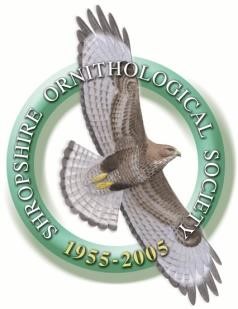 Risk Assessment Site: Wards Coppice, Church Stretton, Shropshire         NGR SO 456929        What3Words (pedestrian gate on track from Clive Avenue*): remedy.posting.microfilmAssessor: John Arnfield Tel: 01694 724170 Date: 28/06/2023 Local Medical Practice: Church Stretton Medical Practice, Easthope Road, Church Stretton SY6 6BLNearest A & E: Royal Shrewsbury Hospital, Mytton Oak Rd, Shrewsbury SY3 8XQ Activities: General Clean-Up and Maintenance and Use of Non-powered Hand Tools (Saws, Loppers, Secateurs, Spades etc) for undertaking routine management activities. The three columns (L,S,R) are for assessing the level or degree of risk. The first (L) is for an assessment of the likelihood of the hazard taking place, the second (S) for the severity of the hazard, both based on the following: (L) LIKELIHOOD Hazard exist very infrequently/ limited numbers exposed Likely to occur; hazard exists intermittently or occurs infrequentlyLikely to occur soon; permanent hazard or occurs daily/repeatedly; many may be exposed (S) SEVERITY OF HAZARD Could cause minor injury only Could cause major injury/3+ day’s absence Could cause fatality/severe injury (R) RISK LEVEL is the product of LxS Very high risk score 6 or 9 - Very High Risks Need Immediate Action Moderate risk score 3 or 4 Low priority risk score 1 or 2 Notes *The area by the pedestrian entry to the reserve has been selected for the ‘What3Words’ location because an ambulance could reach the location along the track off Clive Avenue. Hazard Will Affect Precautions/Controls required to remove hazard, reduce risk level Risk (with controls) Risk (with controls) Risk (with controls) Additional notes Hazard Will Affect Precautions/Controls required to remove hazard, reduce risk level L S R Additional notes Terrain – slopes, obstacles, uneven ground. Slips, trips, falls. All Ensure care is taken on difficult terrain and when damp underfoot. Wear suitable footwear and clothing. 2 1 2 Hazardous DetritusAllTake care when clearing the site of litter and broken glass. Wear suitable footwear and gloves.212Broken window glass from hide will be a hazard during initial clean-up of site. Have first aid kit available. Volunteers and contractors may wish to seek medical advice regarding vaccination against tetanus.Use of laddersAllWhen installing, maintaining, or checking nest boxes mounted on trees, ensure ladder is securely seated on ground and an assistant is available at foot of ladder to maintain ladder’s stability. Ladder safety training is required for the use of ladders above 3m (10’).224Inclement weather All Dress appropriately and avoid working below trees in the event of thunderstorms or high winds1 2 2 Cease work at site in the event of inclement weather. Sharp thorns and barbed wire causing scratches and minor puncture wounds All Wear suitable gloves and check working area for location of any barbed wire fencing or thorny vegetation2 1 2 Have first aid kit available. Accidental injury on unattended tool. All Store unattended tools safely at a suitable location at the work site 2 1 2 Have first aid kit available. Incorrect use of tool All Know correct way to use the tool and ensure it is well-maintained. Wear appropriate gloves (NB when using a bow saw, only wear a glove on the non-sawing hand). 2 1 2 If you are not aware how to correctly use a tool ,don’t use it! Have first aid kit available. Trip or fall with tool All Cover sharp tools when moving to and from the work site. Do not leaving lying branches and other trip hazards at the work site. 2 1 2 Falling stems and branches when cutting All Ensure co-workers and other visitors are clear of the immediate working area. 2 1 2 Fires All Site fire at a suitable location away from the working area and where smoke will blow away from the working area. Keep fire to a manageable size and extinguish at the end of session 1 3 3 Fires to burn excess brash must only be started on agreed dates and locations. 